CARBONARA PASTA Carbonara pasta is a famous Italian dish, eaten in particular in Rome.It’s prepared with popular ingredients and it has an intense flavor.The types of pasta traditionally most used are spaghetti and rigatoni.This is the typical carbonara pasta dish;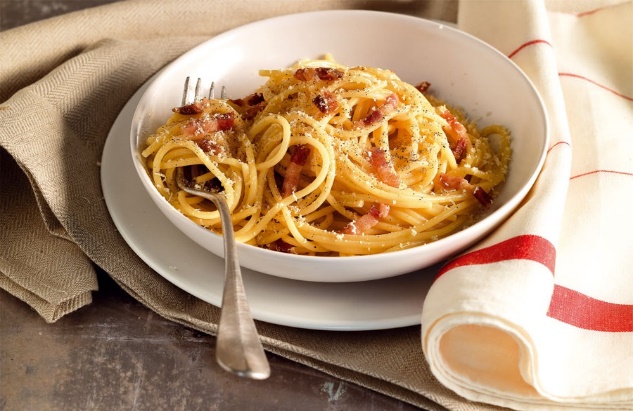 